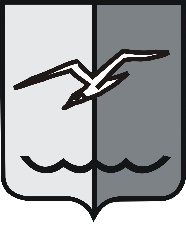 РОССИЙСКАЯ ФЕДЕРАЦИЯМОСКОВСКАЯ ОБЛАСТЬСОВЕТ ДЕПУТАТОВ городского округа ЛОБНЯР Е Ш Е Н И Еот 28.01.2020 г. № 2/53О внесении изменений в Положение «О погребении и похоронном деле на территории городского округа Лобня»	В соответствии с Законом Московской области от 17.07.2007 г. № 115/2007-ОЗ «О погребении и похоронном деле в Московской области», рассмотрев информацию прокуратуры города Лобня от 07.12.2019 № 07-23-2019, учитывая предложения комиссии по вопросам городского хозяйства и благоустройства, мнения депутатов,	Совет депутатов РЕШИЛ:1. Внести в Положение от 24.04.2008 г. № 87/47 «О погребении и похоронном деле на территории городского округа Лобня» (с учетом изменений внесенных решениями от 28.05.2009 г. № 87/3, от 26.02.2013 г. № 370/16, от 30.01.2018 г. № 10/23, от 25.12.2018 г. № 260/37, от 22.08.2019 г. № 150/48, от 22.10.2019 г. № 198/50 Совета депутатов) следующие изменения:1) абзац 9 статьи 2 изложить в следующей редакции:«Члены семьи - лица, связанные родством и (или) свойством, к которым относятся совместно проживающие и ведущие совместное хозяйство супруги, их дети и родители, усыновители и усыновленные, братья и сестры, пасынки и падчерицы;»;2) часть 1 статьи 9 изложить в следующей редакции: «1. Места захоронения подразделяются на следующие виды: одиночные, родственные, семейные (родовые), почетные, воинские, а также захоронения в стенах скорби.».2. Опубликовать настоящее решение в газете «Лобня» и разместить на официальном сайте городского округа Лобня.3. Настоящее решение вступает в силу со дня его официального опубликования в газете «Лобня».4. Контроль за исполнением настоящего решения возложить на Стельмаха М.А. - председателя комиссии по вопросам городского хозяйства и благоустройства Совета депутатов городского округа Лобня.Председатель Совета депутатов				Глава городского округа Лобня						городского округа Лобня			Н.Н. Гречишников						     Е.В. Смышляев«03» 02. 2020 г.